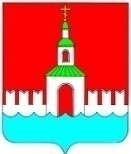 АДМИНИСТРАЦИЯ   ЮРЬЕВЕЦКОГО  МУНИЦИПАЛЬНОГО РАЙОНАИВАНОВСКОЙ ОБЛАСТИПОСТАНОВЛЕНИЕот   13.12.2013 г. № 667        г. ЮрьевецО внесении изменений в постановление администрации Юрьевецкого муниципального района Ивановской области от 20.05.2013г. № 255«Об утверждении административного регламента отдела архитектуры, строительства, газификации и экологии администрации Юрьевецкого муниципального района по предоставлению муниципальной услуги «Присвоение (изменение, изъятие) адреса здания, жилого дома, определение (уточнение) местоположения земельного участка, сооружения, незавершенного строительством объекта или имущественного комплекса»	На основании Указа Президента Российской Федерации от 07.05.2012г. № 601 «Об основных направления совершенствования системы государственного управления», протокола заседания подкомиссии по повышению качества и доступности предоставления государственных услуг в Ивановской области от 07.05.2013г. № ПК-3-89, пункта 2 статьи 26 Устава Юрьевецкого муниципального района, распоряжения администрации Юрьевецкого муниципального района от 06.11.2013 г. № 485, «об утверждении плана-графика деятельности Администрации Юрьевецкого муниципального района по внесению изменений в административные регламенты предоставления муниципальных услуг в части установления показателя максимального срока ожидания в очереди – 15 минут»постановляет:	1. Внести в постановление администрации Юрьевецкого муниципального района Ивановской области от 20.05.2013г. № 255 «Об утверждении административного регламента отдела архитектуры, строительства, газификации и экологии администрации Юрьевецкого муниципального района по предоставлению муниципальной услуги «Присвоение (изменение, изъятие) адреса здания, жилого дома, определение (уточнение) местоположения земельного участка, сооружения, незавершенного строительством объекта или имущественного комплекса»следующие изменения:  п.1.3. абзац 29 административного регламента читать в следующей редакции:- Время ожидания граждан при индивидуальном устном информировании не может превышать 15  минут. Индивидуальное устное информирование каждого гражданина специалист осуществляет не более 15 минут.  	2. Контроль за исполнением настоящего постановления оставляю за собой.Глава администрации Юрьевецкого                                      А.А. Соколовмуниципального района